			ANBUG Awards 2021 Nomination Form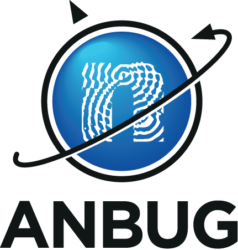 Forward nomination to the ANBUG Secretary (secretary@anbug.net) by September 17th, 2021Nominee’s detailsNominee’s detailsTitle & NameAffiliationNominated byNominated for      Career Award            Neutron Award (>10 years post PhD)(tick one only)       Young Scientist Award (<10 years post PhD)         Technical Award                                 Outstanding PhD Award Nominated for      Career Award            Neutron Award (>10 years post PhD)(tick one only)       Young Scientist Award (<10 years post PhD)         Technical Award                                 Outstanding PhD Award Brief description of reason for nomination (around 200 words)Brief description of reason for nomination (around 200 words)Up to ten significant publications using neutron methodsUp to ten significant publications using neutron methodsAny other information that may be relevant to the nominationAny other information that may be relevant to the nomination